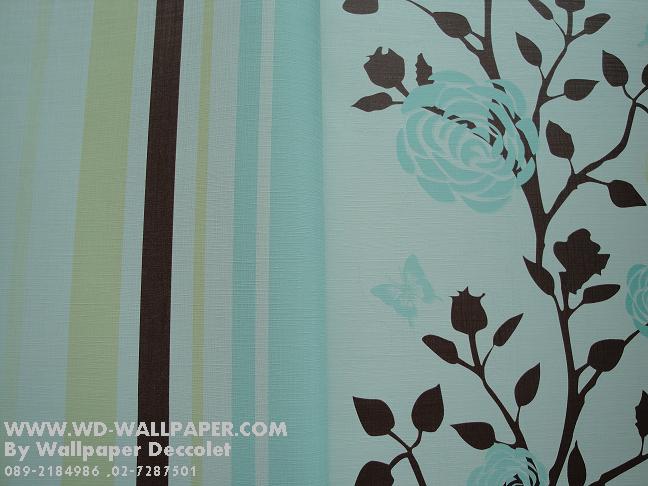 แผนพัฒนาตำบล ๓ ปี(พ.ศ. 2560-๒๕62)เพิ่มเติม ฉบับที่ 1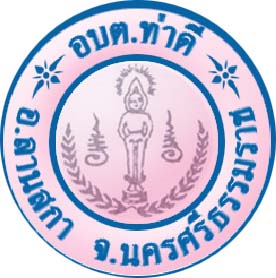 ขององค์การบริหารส่วนตำบลท่าดีอำเภอลานสกา  จังหวัดนครศรีธรรมราช